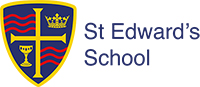                             STAFF RECRUITMENT INFORMATIONAPPLYINGPlease read the Job Description and Person Specification before fully completing the application form.Where there are any gaps in your employment please state the reasons why e.g. gap year, career break, unemployed etc. and give exact dates.SUPPORTING INFORMATIONThis section is very important as it gives you the opportunity to show us why you are applying and why you would be the best person for the job advertised. Please use the job description and person specification as a guide and give specific examples where possible, to demonstrate how you match the requirements of the post. INTERVIEW AND SELECTION PROCESSThose candidates who meet the requirements for the post will be shortlisted and invited to interview and details of the interview programme will be confirmed in writing.As part of the selection process, as well as assessing your skills and knowledge against the requirements of the role, specific questions will be asked to assess your suitability to work with children.Under the Disability Discrimination Act 1995 and 2005, we are legally required to consider making reasonable adjustments to ensure that disabled people are not disadvantaged in the recruitment and selection process. We are therefore committed to meeting, wherever possible, any needs you specify on the application form. Please contact us if you need to discuss this in any detail.We will consider any reasonable adjustments under the terms of the Disability Discrimination Act to enable an applicant with a disability (as defined under the act) to meet the requirements of the post.SafeguardingSt Edward’s is committed to safeguarding and promoting the welfare of children and young people and expects all staff and volunteers to share this commitment.If you do not hear from us by the interview date specified in the advert please assume that you have not been shortlisted on this occasion.PRE-EMPLOYMENT CHECKSReferencesIf you are shortlisted we will normally take up references before the interview date. One of your referees must be your current or most recent employer.  All offers of a post are made subject to receipt of satisfactory references without which we cannot confirm any offer of an appointment. Copies of references or references that are addressed “to whom it may concern” will not be accepted. On receipt of references, your referees may be contacted to verify any discrepancies, anomalies or relevant issues as part of the recruitment verification process.Disclosure & Barring Service Check (DBS)Employment is subject to an enhanced DBS check. Checks will also be made against the Protection of Children List (PoCAL) and the Department of Education and Employment List 99. All such checks must be satisfactory before we confirm any offer of an appointment.Teachers are also checked against the Prohibition from Teaching check.Under the Rehabilitation of Offenders Act 1974 (Exemption Amendment) Order 1986, there are a number of jobs where we must take account of convictions, even though they are ‘spent’. All posts at St Edward’s School are regarded as such. However, spent and/or unspent convictions may not necessarily make you unsuitable for appointment.The amendments to the Exceptions Order 1975 (2013 & 2020) provide that certain spent convictions and cautions are ‘protected ‘and are not subject to disclosure to employers and cannot be taken into account.  Validation of QualificationsAll short listed candidates will be asked to bring original certificates of relevant qualifications to interview. These will be photocopied and kept on file and may be confirmed as genuine with the relevant awarding bodies.Right to Work in the United KingdomUnder the Asylum and Immigration Act 1996, it is a criminal offence to employ anyone who is not entitled to live or work in the United Kingdom. Proof of this will be required at interview stage, where you will be asked to provide some original documentation to confirm that you are eligible to work within the UK. Photographic proof of identity will also be required.Medical AssessmentA satisfactory medical assessment will be required before we confirm any offer of an appointment.Child ProtectionWe are committed to safeguarding and promoting the welfare of children and young people and expect all staff and volunteers to share this commitment. We have a designated senior member of the leadership who is responsible for referring and monitoring any suspected cases of abuse. All members of staff will receive training in line with our child protection policy.Code of ConductWe believe that it is essential for standard of conduct at work to be maintained to ensure delivery of quality services and also to protect the wellbeing of all its employees and students.St Edward’s School governors and headteacher regard everyone working within St Edward’s as a role mode to our students. As such employees should conduct themselves with integrity, impartiality and honesty. Furthermore everyone within St Edward’s school has an absolute duty to promote and safeguard the welfare of children. 